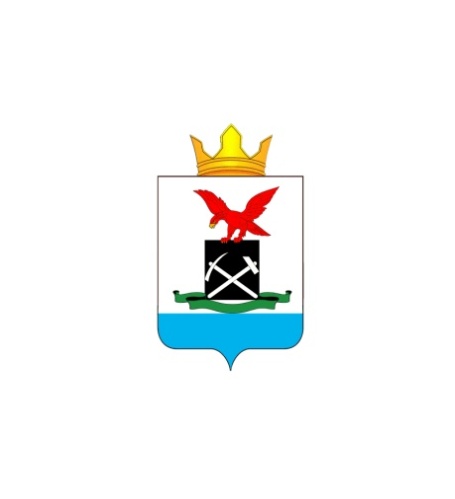 СОВЕТ ДЕПУТАТОВМУНИЦИПАЛЬНОГО ОБРАЗОВАНИЯ «Саганнурское» Мухоршибирского района Республики Бурятия (сельское поселение)_____________________________________________________________________________РЕШЕНИЕ         «24» декабря 2018 г.                                                                                          №  22п. Саган-НурО внесении изменений и  дополнений в Решение«О местном бюджете муниципального образования сельского поселения«Саганнурское» на 2018 год и плановый период 2019 и 2020 годов»На основании статьи 21 Устава муниципального образования сельского поселения «Саганнурское» Совет депутатов муниципального образования сельского поселения «Саганнурское»решил:Внести в Решение от 27.12.2017 г. № 130 «О местном бюджете муниципального образования сельского поселения «Саганнурское» на 2018 год и плановый период 2019 и 2020 годов » в редакции решения от 28.03.2018г №139 следующие изменения: а) часть 1 статьи 1 изложить в следующей редакции: «Утвердить основные характеристики местного бюджета на 2018 год: общий объем доходов бюджета в сумме 37272,66753тыс.руб., с учетом безвозмездных поступлений в сумме 30357,01504тыс. руб.;общий объем расходов бюджета в сумме 37417,87387тыс. руб. с учетом остатков денежных средств на едином счете бюджета на начало 2018 года в сумме 145,20634 тыс. рублей.б)  Приложения №  4, 6, 8, 10, 12  изложить в новой редакции (прилагаются);«Приложение № 4                                                                                     к Решению  Совета депутатов                                                                                                                                                                  муниципального образования  сельского поселения «Саганнурское»                                                                               «О местном бюджете муниципального образования сельского поселения «Саганнурское»                                                                                                                                                     на 2018 год и плановый период 2019 и2020годов»                                                                                             от 27 декабря 2017 г. №130(в редакции Решения «О внесении изменений и дополнений в Решение                                                                               «О местном бюджете муниципального образования сельского поселения «Саганнурское»                                                                                                                                                     на 2018 год и плановый период 20189и2020годов»                                                                                                               от 24.12.2018г. № 22)                                                                                                                                                                                                                                                                                                         Приложение № 6                                                                                     к Решению Совета депутатов                                                                                                                                                                  муниципального образования сельского поселения «Саганнурское»                                                                               «О местном  бюджете муниципального образования  сельского  поселения «Саганнурское»                                                                                                                                                на 2018 год и плановый период 2019 и 2020 годов»                                                                                                                                       от 27 декабря 2017 г. № 130(в редакции Решения «О внесении изменений и дополнений в Решение                                                                               «О местном бюджете муниципального образования сельского поселения «Саганнурское»                                                                                                                                                     на 2018 год и плановый период 2019 и2020годов»                                                                                                                                                                                                                                                                                                            от 24.12.2018г. № 22)Приложение № 8                                                                                     к Решению Совета депутатов                                                                                муниципального образования сельского поселения «Саганнурское»                                                                     «О местном бюджете муниципального образования        сельского поселения «Саганнурское»   на 2018 год и плановый период 2019 и 2020  годов»                                                                                                      от 27 декабря 2017 г. № 130(в редакции Решения «О внесении изменений и дополнений в Решение                                                                               «О местном бюджете муниципального образования сельского поселения «Саганнурское»                                                                                                                                                     на 2018 год и плановый период 2019 и2020годов»                                                                                                                                                                                                                                                                                                             от 24.12.2018г. № 22)Распределение бюджетных ассигнований по целевым статьям (муниципальным программам и непрограммным направлениям деятельности), видам расходов, ведомствам, а также по разделам, подразделам  классификации расходов бюджетов на 2018 год                                                                                                                             Приложение №10                                                                                                                                                                                                                     к Решению Совета депутатов                                                                                 муниципального образования сельского поселения «Саганнурское»                                                                  «О местном бюджете муниципального образования        сельского поселения «Саганнурское»   на 2018 год и плановый период 2019 и 2020  годов»                                                                                                      от 27 декабря 2017 г. № 130(в редакции Решения «О внесении изменений и дополнений в Решение                                                                               «О местном бюджете муниципального образования сельского поселения «Саганнурское»                                                                                                                                                     на 2018 год и плановый период 2019 и202годов»                                                                                                                                                                                                                                                                                                    от 24.12.2018г. № 22)       Ведомственная структура расходов местного бюджета на 2018 год                                                                                                                                                                                       Приложение №12                                                                                     к Решению Совета депутатов                                                                                 муниципального образования сельского поселения «Саганнурское»                                                                     «О местном бюджете муниципального образования        сельского поселения «Саганнурское»   на 2018год и плановый период 2019 и 2020  годов»                                                                                                      от 27 декабря 2017 г. № 130(в редакции Решения «О внесении изменений и дополнений в Решение                                                                               «О местном бюджете муниципального образования сельского поселения «Саганнурское»                                                                                                                                                     на 2018 год и плановый период 2019 и2020годов»                                                                                                                                                                                                                                                                                                          от 24.12.2018г. № 22)2. Обнародовать настоящее решение путем размещения на информационных стендах поселения и разместить на официальном сайте Администрации муниципального образования сельского поселения «Саганнурское».3. Настоящее решение вступает в силу с момента обнародования.4. Контроль  за исполнением решения возложить на ведущего специалиста по экономике и финансам Администрации муниципального образования сельского поселения «Саганнурское»  (С.В.Цыбикову).Главамуниципального образования сельского поселения «Саганнурское»                                                           М.И.ИсмагиловНалоговые и неналоговые доходы местного бюджета на 2018 год тыс.рубНалоговые и неналоговые доходы местного бюджета на 2018 год тыс.рубНалоговые и неналоговые доходы местного бюджета на 2018 год тыс.рубНалоговые и неналоговые доходы местного бюджета на 2018 год тыс.рубНалоговые и неналоговые доходы местного бюджета на 2018 год тыс.рубНалоговые и неналоговые доходы местного бюджета на 2018 год тыс.рубНалоговые и неналоговые доходы местного бюджета на 2018 год тыс.рубНалоговые и неналоговые доходы местного бюджета на 2018 год тыс.рубНалоговые и неналоговые доходы местного бюджета на 2018 год тыс.рубНалоговые и неналоговые доходы местного бюджета на 2018 год тыс.рубНалоговые и неналоговые доходы местного бюджета на 2018 год тыс.рубНалоговые и неналоговые доходы местного бюджета на 2018 год тыс.рубГАДКодНаименованиеСуммаСуммаСумма0001 00 00000 00 0000 000НАЛОГОВЫЕ И НЕНАЛОГОВЫЕ ДОХОДЫ6649,95249265,76915,652491821 01 00000 00 0000 000НАЛОГИ НА ПРИБЫЛЬ, ДОХОДЫ3656,123656,121821 01 02000 01 0000 110Налог на доходы физических лиц3656,123656,12182105 03010010000110Единый сельскохозяйственный налог20,1324920,132491821 06 00000 00 0000 000НАЛОГИ НА ИМУЩЕСТВО2703,7265,72703,71821 06 01030 10 0000 110Налог на имущество физических лиц, взимаемый по ставкам, применяемым к объектам налогообложения, расположенным в границах сельских поселений344,3135,74801821 06 06033 10 0000 110Земельный налог с организаций, обладающих земельным участком, расположенным в границах сельских  поселений2029,42029,41821 06 06043 10 0000 110Земельный налог с физических лиц, обладающих земельным участком, расположенным в границах сельских поселений3301304608601 11 00000 00 0000 000ДОХОДЫ ОТ ИСПОЛЬЗОВАНИЯ ИМУЩЕСТВА, НАХОДЯЩЕГОСЯ В ГОСУДАРСТВЕННОЙ И МУНИЦИПАЛЬНОЙ СОБСТВЕННОСТИ2702708601 11 05035 10 0000 120Доходы от сдачи в аренду имущества, находящегося в оперативном управлении органов управления сельских поселений и созданных ими учреждений (за исключением имущества муниципальных автономных учреждений)270270Объем безвозмездных поступлений на 2018 годОбъем безвозмездных поступлений на 2018 годОбъем безвозмездных поступлений на 2018 годОбъем безвозмездных поступлений на 2018 годОбъем безвозмездных поступлений на 2018 годОбъем безвозмездных поступлений на 2018 годОбъем безвозмездных поступлений на 2018 годОбъем безвозмездных поступлений на 2018 годОбъем безвозмездных поступлений на 2018 годОбъем безвозмездных поступлений на 2018 годОбъем безвозмездных поступлений на 2018 годОбъем безвозмездных поступлений на 2018 год(тыс. рублей)(тыс. рублей)(тыс. рублей)ГРБСКодНаименованиеСуммаСуммаСумма8602 00 00000 00 0000 000БЕЗВОЗМЕЗДНЫЕ ПОСТУПЛЕНИЯ29180,617641176,397430357,015048602 02 00000 00 0000 000БЕЗВОЗМЕЗДНЫЕ ПОСТУПЛЕНИЯ ОТ ДРУГИХ БЮДЖЕТОВ БЮДЖЕТНОЙ СИСТЕМЫ РОССИЙСКОЙ ФЕДЕРАЦИИ23134,366361171,397424305,763768602 02 10000 00 0000 151Дотации бюджетам бюджетной системы Российской Федерации9,59,58602 02 15001 10 0000 151Дотации бюджетам сельских поселений на выравнивание бюджетной обеспеченности9,59,58602 02 30000 00 0000 151Субвенции бюджетам бюджетной системы Российской Федерации255,2255,28602 02 35118 10 0000 151Субвенции бюджетам сельских поселений на осуществление первичного воинского учета на территориях, где отсутствуют военные комиссариаты255,2255,28602 02 25527 10 0000 151Субсидии бюджетам муниципальных образований на государственную поддержку малого и среднего предпринимательства, включая крестьянские (фермерские) хозяйства, а так же на реализацию мероприятий по поддержке молодежного предпринимательства на 2018 год739,02773739,027738602 02 29999 10 0000 151Прочие субсидии бюджетам сельских поселений14527,51408,315935,88602 02 40000 00 0000 151Иные межбюджетные трансферты1116,0061116,0068602 02 45160 10 0000 151Межбюджетные трансферты, передаваемые бюджетам для компенсации дополнительных расходов, возникших в результате решений, принятых органами власти другого уровня1116,0061116,0068602 02 90000 00 0000 151Прочие безвозмездные поступления от других бюджетов бюджетной системы6487,13263-236,90266250,230038602 02 90054 10 0000 151Прочие безвозмездные поступления в бюджеты сельских поселений от бюджета муниципальных районов6487,13263-236,90266250,230038602 07 05030 10 0000 180  Прочие безвозмездные поступления в бюджеты поселений6046,251285,06051,25128№ п/пНаименование Целевая статьяВид расходаГРБСРазделПодразделПодразделПодразделСуммаСуммаСуммаНЕПРОГРАММНЫЕ РАСХОДЫ9900000000Руководство и управление в сфере установленных функций органов местного самоуправления99100000002791,895Функционирование Правительства Российской Федерации, высших исполнительных органов государственной власти субъектов Российской Федерации, местных администраций9910091010802,24610,2637812,5097Фонд оплаты труда государственных (муниципальных) органов9910091010121597,39564,0187661,1437Администрация МО СП «Саганнурское»9910091010121860597,39564,0187661,1437Общегосударственные вопросы991009101012186001597,39564,0187661,1437Функционирование высшего должностного лица субъекта Российской Федерации и органа местного самоуправления991009101012186001020202597,39564,0187661,1437Взносы по обязательному социальному страхованию на выплаты денежного содержания и иные выплаты работникам государственных (муниципальных) органов9910091010129204,851-53,755151,096Администрация МО СП «Саганнурское»9910091010129860204,851-53,755151,096Общегосударственные вопросы991009101012986001020202204,851-53,755151,096Расходы на обеспечение функций  органов  местного самоуправления99100910401989,649-111,394621878,25438Фонд оплаты труда государственных (муниципальных) органов99100910401211481,72088,680211570,40021Администрация МО СП «Саганнурское»99100910401218601481,72088,680211570,40021Общегосударственные вопросы9910091040121860011481,72088,680211570,40021Функционирование Правительства Российской Федерации, высших исполнительных органов государственной власти субъектов Российской Федерации, местных администраций9910091040121860010404041481,72088,680211570,40021Взносы по обязательному социальному страхованию на выплаты денежного содержания и иные выплаты работникам государственных (муниципальных) органов9910091040129507,929-200,07483307,85417Администрация МО СП «Саганнурское»9910091040129860507,929-200,07483307,85417Общегосударственные вопросы991009104012986001507,929-200,07483307,85417Межбюджетные трансферты бюджетам муниципальных образований из бюджетов сельских поселении на осуществление части полномочии по решению вопросов местного значения в соответствии с заключенными соглашениями99400С010076,84576,845Межбюджетные трансферты на осуществление части полномочий99400С010054076,84576,845Администрация МО СП «Саганнурское»99400С010054086076,845Общегосударственные вопросы99400С01005408600176,84576,845Обеспечение деятельности финансовых, 
налоговых и таможенных органов и органов финансового (финансово-бюджетного) надзора (при наличии финансового органа)99400С01005408600106060676,84576,845Осуществление первичного воинского учета на территориях, где отсутствуют военные комиссариаты9930051180255,2255,2Фонд оплаты труда государственных (муниципальных) органов9930051180121196,007196,007Администрация МО СП «Саганнурское»9930051180121860196,007196,007Национальная оборона993005118012186002196,007196,007Мобилизационная и вневойсковая подготовка993005118012186002030303196,007196,007Взносы по обязательному социальному страхованию на выплаты денежного содержания и иные выплаты работникам государственных (муниципальных) органов993005118012959,19359,193Администрация МО СП «Саганнурское»993005118012986059,19359,193Национальная оборона99300511801298600259,19359,193Мобилизационная и вневойсковая подготовка99300511801298600203030359,19359,193Выполнение других обязательств муниципального
 образования99900000003470,427051520,463324990,89037Прочие мероприятия, связанные с выполнением обязательств органов местного самоуправления99900809003470,427051520,463324990,89037Расходы на выплаты персоналу99900809001202083,12682271,880472355,00729Фонд оплаты труда государственных (муниципальных) органов99900809001211599,94379183,583911783,5277Администрация МО СП «Саганнурское»99900809001218601599,94379183,583911783,5277Общегосударственные вопросы9990080900121860011599,94379183,583911783,5277Другие общегосударственные вопросы9990080900121860011313131599,94379183,583911783,5277Взносы по обязательному социальному страхованию на выплаты денежного содержания и иные выплаты работникам государственных (муниципальных) органов9990080900129483,1830388,29656571,47959Администрация МО СП «Саганнурское»9990080900129860483,1830388,29656571,47959Общегосударственные вопросы999008090012986001483,1830388,29656571,47959Другие общегосударственные вопросы999008090012986001131313483,1830388,29656571,47959Закупка товаров, работ и услуг 99900809002441233,2341331,234561264,46869Администрация МО СП«Саганнурское» 99900809002448601233,2341331,234561264,46869Общегосударственные вопросы9990080900244860011233,2341331,234561264,46869Другие
 общегосударственные вопросы9990080900244860011313131233,2341331,234561264,46869Уплата налога на имущество организаций и земельного налога85197,406-14,61282,794Администрация МО СП «Саганнурское»999008090085186097,406-14,61282,794Общегосударственные вопросы99900809008518600197,406-14,61282,794Другие общегосударственные вопросы99900809008518600113131397,406-14,61282,794Уплата прочих налогов, сборов999008090085213-1,03611,964Администрация МО СП «Саганнурское»999008090085286013-1,03611,964Общегосударственные вопросы99900809008528600113-1,03611,964Другие общегосударс
венные вопросы99900809008528600113131313-1,03611,964Уплата иных платежей999008090085333,84017,3697241,20982Администрация МО СП «Саганнурское»999008090085386033,84017,3697241,20982Общегосударственные вопросы99900809008538600133,84017,3697241,20982Другие общегосударственные вопросы99900809008538600113131333,84017,3697241,20982Специальные расходы9990080900880860011313139,829,82Организация проведения оплачиваемых общественных работ 0120180100000860011313134,8464,846Фонд оплаты труда0120180100121860011313133,7223,722Взносы по обязательному социальному страхованию на выплаты0120180100129860011313131,1241,124Организация временного тр  удоустройства несовершеннолетних граждан в возрасте от 14 до 18 лет в свободное от учебы время и в период летних99900809020008600113131301225,626571225,62657Фонд оплаты труда9990080902121860011313130967,0896967,0896Взносы по обязательному социальному страхованию на выплаты9990080902129860011313130258,53697258,53697Обеспечение профессинальной переподготовки,повышения квалификации глав муниципальных образований и муниципальных служащих20001S2870244860011313134,02154,0215Обеспечение профессинальной переподготовки,повышения квалификации глав муниципальных образований и муниципальных служащих20001S287024486001131313820-17003820-17003820-17003820-17003820-170034,02154,0215Программа«Поддержка малого и среднегопредпринимательства на территории муниципального образования сельского поселения «Саганнурское»01101L527181136,95139-21,0076915,9437Субсидии юридическим лицам (кроме некоммерческих организаций), индивидуальным предпринимателям, физическим лицам - производителям товаров, работ, услуг01101L527181136,95139-21,0076915,9437Администрация МО СП «Саганнурское»01101L527186036,95139-21,0076915,9437Национальная экономика01101L52718118600436,95139-21,0076915,9437Другие вопросы в области национальной экономики01101L52718118600412121236,95139-21,0076915,9437Софинансирование из средств РФ субсидии на государственную поддержку  малого и среднего предпринимательства ,включая крестьянские(фермерские) хозяйства, а также на реализацию мероприятий по поддержке молодежного предпринимательства57201R5271811420,1533421,00769441,16103Администрация МО СП «Саганнурское»57201R5271811860420,1533421,00769441,16103Национальная экономика57201R527181186004420,1533421,00769441,16103Другие вопросы в области национальной экономики57201R5271811 86004121212420,1533421,00769441,16103Софинансирование из средств РБ субсидии на финансовую и имущественную  поддержку субъектов малого и среднего предпринимательства  и организаций инфраструктуры поддержки субъектов малого и среднего предпринимательства  5720172A60811318,87439318,87439Администрация МО СП «Саганнурское»5720172A60  811860318,87439318,87439Национальная экономика5720172A6081186004318,87439318,87439Другие вопросы в области национальной экономики5720172A6081186004121212318,87439318,87439Содержание и ремонт автомобильных дорог08201Д010021957,68805276,68805Прочая закупка товаров, работ и услуг для обеспечения государственных (муниципальных) нужд08201Д010024421957,68805276,68805Администрация МО СП «Саганнурское»08201Д010024486021957,68805276,68805Национальная экономика08201Д01002448600421957,68805276,68805Дорожное хозяйство (дорожные фонды)08201Д010024486004090921957,68805276,68805Муниципальная программа «Развитие транспорта, энергетики и дорожного хозяйства» на 2015-2017 годы и на период до 2020 года040909Софинансирование из средств РБ субсидии на ремонт ул. Проспект 70 лет Октября в моногороде Саган-Нур в Мухоршибирском районе99900S0200  24486004090914527,51408,315935,8Софинансирование из средств МБ субсидии на ремонт ул. Проспект 70 лет Октября в моногороде Саган-Нур в Мухоршиб. районе 99900S02002448600409091206,0482,2981288,338Другие вопросы в области национальной экономики860041212157-12037Непрограммные расходы99000000002458600420-200Выполнение других обязательств муниципального образования99900800002458600420-200Межевание и проведение кадастровых работ в отношении земельных участков99900804002458600420-200Мероприятие по обеспечению деятельности по охране правопорядка09008S2660244860043737Прочие мероприятия, связанные с выполнением обязательств органов местного самоуправления999008090024486004100-100 0Администрация МО СП «Саганнурское»00000000000008601186,16106-56,97261129,18846Капитальный ремонт теплосетей по ул. Больничная от ТК 17/2 до автогаража п. Саган-Нур Мухоршибирского района21219S2980243860050202678.54866-56,9726678.54866Резервный фонд администрации по предупреждению чрезвычайных ситуаций99600Р0200244860050202400-56,9726343,02704На организацию в границах поселений тепло- и водоснабжения населения, водоотведения9990080800244860050202100100Прочие мероприятия, связанные с выполнением обязательств органов местного самоуправления99900809002448600502027,61247,6124Администрация МО СП «Саганнурское»00000000002448604988,62196-237,54751,12196Муниципальная программа «Формирование современной городской среды  на территории муниципального образования «Мухоршибирский район»  на 2018 год»00000000000008604988,62196-237,54751,12196Благоустройство дворовых территорий п.Саган-Нур22001L555024486005030318-99218-99218-99218-99218-99218-99212761276Благоустройство дворовых территорий п.Саган-Нур99900809302448600503032500-237,52262,5Благоустройство муниципальных территорий общего пользования п.Саган-Нур22002L555024486005030318-99218-99218-99218-99218-99218-9921212,621961212,62196Мероприятие «Организация и проведение процедуры голосования по отбору общественных территорий»99900М5550244860050303100100Субсидия территориальным общественным самоуправлениям99900740302448600503034040Прочая закупка товаров, работ и услуг для обеспечениягосударственных (муниципальных) нужд99900809002442776,78228-1243,186361533,59592Администрация МО СП «Саганнурское»99900808002448602776,78228-1243,186361533,59592Жилищно-коммунальное хозяйство9990080800244860052776,78228-1243,186361533,59592Благоустройство99900808002448600503032776,78228-1243,186361533,59592Прочая закупка товаров, работ и услуг 12113101002448600503032525Прочая закупка товаров, работ и услуг 9990080900244860050303603,4399790,46725693,90722Прочая закупка товаров, работ и услуг 9990080900244400,0-83,02704316,97296Администрация МО СП «Саганнурское»9990080900244860400,0-83,02704316,97296Жилищно-коммунальное хозяйство999008090024486005400,0-83,02704316,97296Уличное освещение99900809102448600503400,0-83,02704316,97296Организация временного трудоустройства несовершеннолетних граждан в возрасте от 14 до 18 лет в свободное от учебы время и в период летних999008092000086005031748,34231-1225,62657522,71574Фонд оплаты труда99900809201118600503967,0896-967,08960Взносы по обязательному социальному страхованию на выплаты99900809201198600503258,53697-258,536970Прочая закупка товаров, работ и услуг для обеспечения трудового отряда99900809202448600503522,71574522,71574Прочая закупка товаров, работ и услуг для обеспечения трудового отряда0000000000522,71574522,71574Оказание учреждениями муниципальных услуг99200000001481,873,076011554,87601Субсидии бюджетным учреждениям на финансовое обеспечение государственного (муниципального) задания на оказание государственных (муниципальных) услуг (выполнение работ)99200100006111481,873,076011554,87601Администрация МО СП «Саганнурское»99200101006118601481,873,076011554,87601Культура, кинематография9920010100611860081481,873,076011554,87601Культура992001010061186008012366,012366,01На проведение празд 9 МАЯ,ДПЧ1500280100611860080120,43320,433На поездку резервного фонда  администрации МО «Мухоршибирский район»99600Р0100611860080163,6563,65На повышение средней заработной платы работников муниципальных учреждении культуры12101723406118600801800,127-136,9026663,2244Иные пенсии, социальные доплаты к пенсиям9950000000321262,623,0295265,6495Пособия, компенсации и иные выплаты гражданам9950080100321262,623,0295265,6495Администрация МО СП «Саганнурское»9950080100321860262,623,0295265,6495Пенсионное обеспечение9950080100321860100101262,623,0295265,6495На  предоставление мер социальной поддержки по оплате коммунальных услуг  работникам учреждений культуры, проживающим, работающим в сельских населенных пунктах, рабочих поселках (поселков городского типа)99300731806128601003032020Прочие мероприятия, связанные с выполнением обязательств органов местного самоуправления99600Р01003608601003032020Прочие мероприятия, связанные с выполнением обязательств органов местного самоуправления999008090036086010030350-500Социальная политика86010352,62-46,9705305,6495Организация и проведение спортивно-массовых и оздоровительных мероприятий с различными группами населения в поселке.99600Р0100360630,50644,85675,356Администрация МО СП «Саганнурское»99600Р0100360860630,50644,85675,356Физическая культура и спорт99600Р010036086011630,50644,85675,356Иные выплаты населению99600Р0100360110101630,50644,85675,356Организация и проведение спортивно-массовых и оздоровительных мероприятий с различными группами населения в поселке.999008090024440,38,548,8Администрация МО СП «Саганнурское»999008090024486040,38,548,8Физическая культура и спорт99900809002448601140,38,548,8Физическая культура999008090024486011010140,38,548,8ВСЕГО РАСХОДОВ35975,776471442,097437417,87387(тыс. рублей)(тыс. рублей)(тыс. рублей)(тыс. рублей)(тыс. рублей)(тыс. рублей)Наименование ГРБСРазделПодразделЦелевая статьяВид расходаВид расходаВид расходаВид расходаДоп.клСуммаСуммаСуммаСуммаСуммаСуммаНаименование ГРБСРазделПодразделЦелевая статьяВид расходаВид расходаВид расходаВид расходаДоп.клСуммаСуммаСуммаСуммаСуммаСуммаАдминистрация сельского поселения «Саганнурское»860ОБЩЕГОСУДАРСТВЕННЫЕ ВОПРОСЫ8600100 00000000000000000000006352,056056352,056056352,056051419,33247771,388457771,38845Функционирование высшего должностного лица субьекта Российской Федерации и органа местного самоуправления86001020000000000000000000000802,246802,246802,24610,2637812,5097812,5097Непрограммные расходы86001029900000000000000000000802,246802,246802,24610,2637812,5097812,5097Руководство и управление в сфере установленных функций  органов местного самоуправления86001029910000000000000000000802,246802,246802,24610,2637812,5097812,5097Содержание госаппарата86001029910090000000000000000802,246802,246802,24610,2637812,5097812,5097Расходы на обеспечение функционирования высшего должностного лица муниципального образования86001029910091010 000 000 000 000802,246802,246802,24610,2637812,5097812,5097Фонд оплаты труда государственных (муниципальных) органов86001029910091010121121121121597,395597,395597,39564,018764,0187661,4137Взносы по обязательному социальному страхованию на выплаты денежного содержания и иные выплаты работникам государственных (муниципальных) органов86001029910091010129129129129204,851204,851204,851-53,755-53,755151,096Функционирование Правительства Российской Федерации, высших исполнительных органов государственной власти субъектов Российской Федерации, местных администраций86001040000000000 000 000 000 0001989,6491989,6491989,649-111,39462-111,394621878,25438Непрограммные расходы860010499000000000000000000001989,6491989,6491989,649-111,39462-111,394621878,25438Руководство и управление в сфере установленных функций  органов местного самоуправления860010499100000000000000000001989,6491989,6491989,649-111,39462-111,394621878,25438Содержание госаппарата860010499100900000000000000001989,6491989,6491989,649-111,39462-111,394621878,25438Расходы на обеспечение функций  органов местного самоуправления8600104  9910091040 000 000 000 0001989,6491989,6491989,649-111,39462-111,394621878,25438Фонд оплаты труда государственных (муниципальных) органов8600104  99100910401211211211211481,721481,721481,7288,6802188,680211570,40021Взносы по обязательному социальному страхованию на выплаты денежного содержания и иные выплаты работникам государственных (муниципальных) органов86001049910091040129129129129507,929507,929507,929-200,07483-200,07483307,85417Обеспечение деятельности финансовых, налоговых и таможенных органов и органов финансового (финансово-бюджетного) надзора 86001060000000000 000   000   000   000  76,84576,84576,84576,845Непрограммные расходы8600106990000000000000000000076,84576,84576,84576,845Межбюджетные трансферты бюджетам муниципальных образований из бюджетов сельских поселении на осуществление части полномочии по решению вопросов местного значения в соответствии с заключенными соглашениями860010699400С000000000000000076,84576,84576,84576,845Межбюджетные трансферты на осуществление полномочий по счетной палате860010699400С010000000000000076,84576,84576,84576,845Иные межбюджетные трансферты860010699400С010054054054054076,84576,84576,84576,845ДРУГИЕ ОБЩЕГОСУДАРСТВЕННЫЕ  ВОПРОСЫ860011300000000000000000000003483,316053483,316053483,316051520,463321520,463325003,77937Непрограммные расходы860011399000000000000000000003470,427053470,427054990,890374990,89037Выполнение других обязательств муниципального образования860011399900000000000000000003470,427053470,427054990,890374990,89037Выполнение других обязательств муниципального образования860011399900800000000000000003470,427053470,427054990,890374990,89037Выполнение функций органами местного самоуправления860011399900809000000000000003354,081053354,081054990,890374990,89037Расходы на выплаты персоналу 860011399900809001201201201202083,126822083,12682271,88047271,880472355,007292355,00729Фонд оплаты труда государственных (муниципальных) органов860011399900809001211211211211599,943791599,94379183,58391183,583911783,52771783,5277Взносы по обязательному социальному страхованию на выплаты денежного содержания и иные выплаты работникам государственных (муниципальных) органов86001139990080900129129129129483,18303483,1830388,2965688,29656571,47959571,47959Закупка товаров, работ и услуг для государственных (муниципальных) нужд860011399900809002002002001233,234131233,2341331,2345631,234561264,468691264,46869Иные закупки товаров, работ и услуг для обеспечения государственных (муниципальных) нужд860011399900809002402402401233,234131233,2341331,2345631,234561264,468691264,46869Прочая закупка товаров, работ и услуг 860011399900809002442442441233,234131233,2341331,2345631,234561264,468691264,46869Иные бюджетные ассигнования86001139990080900800800800154,0661154,0661-8,27828-8,27828145,78782145,78782Уплата налогов. сборов и иных платежей86001139990080900850850850144,2461144,2461-8,27828-8,27828135,96782135,96782Уплата налога на имущество организаций и земельного налога8600113999008090085185185197,40697,406-14,612-14,61282,79482,794Уплата прочих налогов и сборов860011399900809008528528521313-1,036-1,03611,96411,964Уплата иных платежей8600113999008090085385385333,840133,84017,369727,3697241,2098241,20982Специальные расходы860011399900809008808808809,829,829,829,82    Организация временного тр  удоустройства несовершеннолетних граждан в возрасте от 14 до 18 лет в свободное от учебы время и в период летних каникул и организация деятельности «Трудового отряда СУЭК»001225,626571225,626571225,626571225,62657Расходы на выплаты персоналу86005039990080920120120120001225,626571225,626571225,626571225,62657Фонд оплаты труда8600503999008092012112112100967,0896967,0896967,0896967,0896Взносы по обязательному социальному страхованию на выплаты8600503999008092012912912900258,53697258,53697258,53697258,53697Организация проведения оплачиваемых общественных работ860011301201801001201201204,8464,8464,8464,846Фонд оплаты труда государственных (муниципальных) органов860011301201801001211211213,7223,7223,7223,722Взносы по обязательному социальному страхованию на выплаты денежного содержания и иные выплаты работникам государственных (муниципальных) органов860011301201801001291291291,1241,1241,1241,124Обеспечение профессинальной переподготовки,повышения квалификации глав муниципальных образований и муниципальных служащих860011320001S28702442442444,02154,02154,02154,0215Обеспечение профессинальной переподготовки,повышения квалификации глав муниципальных образований и муниципальных служащих860011320001S2870244244244820-17003820-170034,02154,02154,02154,0215  НАЦИОНАЛЬНАЯ ОБОРОНА86002 000000000000000000000255,2255,2255,2255,2Мобилизационная и вневойсковая подготовка86002030000000000 000 000 000255,2255,2255,2255,2Непрограммные расходы86002039900000000000000000255,2255,2255,2255,2Осуществление расходов на выполнение передаваемых полномочий субъекта РФ86002039930000000000000000255,2255,2255,2255,2Выполнение обязательств муниципального образования86002039930050000000000000255,2255,2255,2255,2Выполнение функций органами местного самоуправления86002039930051180000 000 000 255,2255,2255,2255,2Фонд оплаты труда государственных (муниципальных) органов86002039930051180121121121196,007196,007196,007196,007Взносы по обязательному социальному страхованию на выплаты денежного содержания и иные выплаты работникам государственных (муниципальных) органов8600203993005118012912912959,19359,19359,19359,193НАЦИОНАЛЬНАЯ БЕЗОПАСНОСТЬ И ПРАВООХРАНИТЕЛЬНАЯ ДЕЯТЕЛЬНОСТЬ86022164,58536164,58536166,5853166,5853Предупреждение и ликвидация последствий чрезвычайных ситуаций860030999600Р020024422164,58536164,58536166,58536166,58536НАЦИОНАЛЬНАЯ ЭКОНОМИКА8600416885,5191216885,519121448,286051448,2860518333,8051718333,80517Дорожное хозяйство (дорожные фонды)860040915952,5415952,541548,286051548,2860517500,8260517500,82605Муниципальная программа «Развитие транспорта, энергетики и дорожного хозяйства» на 2015-2017 годы и на период до 2020 года860040915952,5415952,541548,286051548,2860517500,8260517500,82605Подпрограмма «Дорожное хозяйство и транспорт Мухоршибирского района Республики Бурятия»860040915952,5415952,541548,286051548,2860517500,8260517500,82605Содержание и ремонт автомобильных дорог860040908201Д010021921957,6880557,68805276,68805276,68805Прочая закупка товаров, работ и услуг для обеспечения государственных (муниципальных) нужд860040908201Д010024421921957,6880557,68805276,68805276,68805Софинансирование из средств РБ субсидии на ремонт ул. Проспект 70 лет Октября в моногороде Саган-Нур в Мухоршибирском районе .860040999900S020024414527,514527,51408,31408,315935,815935,8Софинансирование из средств МБ субсидии на капитальный ремонт ул. Проспект 70 лет Октября в моногороде Саган-Нур в Мухоршибирском районе 860040999900S02002441206,041206,0482,29882,2981288,3381288,338Другие вопросы в области национальной экономики8600412932,97912932,97912-100-100832,97912832,97912Программа«Поддержка малого и среднегопредпринимательства на территории муниципального образования сельского поселения «Саганнурское»86004120000000000800775,97912775,97912775,97912775,97912Субсидии юридическим лицам (кроме некоммерческих организаций), индивидуальным предпринимателям, физическим лицам - производителям товаров, работ, услуг86004120000000000810775,97912775,97912775,97912775,97912Софинансирование из средств РФ субсидии на государственную поддержку  малого и среднего предпринимательства ,включая крестьянские(фермерские) хозяйства, а также на реализацию мероприятий по поддержке молодежного предпринимательста860041257201R527181118-А4418-А4418-А4418-А44420,15334420,1533421,0076921,00769441,16103441,16103Софинансирование из средств РБ субсидии на финансовую и имущественную  поддержку субъектов малого и среднего предпринимательства  и организаций инфраструктуры поддержки субъектов малого и среднего предпринимательства  86004125720172А60811318,87439318,87439318,87439318,87439На оказание финансовой поддержки субъектам малого и среднего предпринимательства, образующим инфраструктуру поддержки СМ и СП из средств МБ860041201101L527181136,9513936,95139-21,00769-21,0076915,943715,9437Мероприятие по обеспечению деятельности по охране правопорядка860041209008S266024437373737Непрограммные расходы8600412990000000000000020202020Выполнение других обязательств муниципального образования8600412999008000000000020202020Межевание и проведение кадастровых работ в отношении земельных участков8600412999008040024524520202020Прочие мероприятия, связанные с выполнением обязательств органов местного самоуправления86004129990080900244244100100-100-10000ЖИЛИЩНО - КОММУНАЛЬНОЕ ХОЗЯЙСТВО86005 00 0000000000000 000 9091,56539091,5653-1512,65932-1512,659327578,905987578,90598КОММУНАЛЬНОЕ ХОЗЯЙСТВО86005021186,161061186,16106-56,9726-56,97261129,188461129,18846Межбюджетные трансферты на осуществление части полномочий по ВОДЕ86005020000000000200200678,54866678,54866678,54866678,54866На организацию в границах поселений тепло- и водоснабжения населения, водоотведения860050221219S2980240240678,54866678,54866678,54866678,54866Капитальный ремонт теплосетей по ул. Больничная от ТК 17/2 до автогаража п. Саган-Нур Мухоршибирского района860050221219S2980243243678,54866678,54866678,54866678,54866Резервный фонд администрации по предупреждению чрезвчайных ситуаций860050299600Р0200244244400400-56,9726-56,9726343,02704343,02704На организацию в границах поселений тепло- и водоснабжения населения, водоотведения86005029990080800244244100100100100Прочие мероприятия, связанные с выполнением обязательств органов местного самоуправления860050299900809002442447,61247,61247,61247,6124Благоустройство86005030000000000000 000 7905,404247905,40424-1455,68635-1455,686356449,717896449,71789Муниципальная программа «Формирование современной городской среды  на территории муниципального образования «Мухоршибирский район»  на 2018 год»860050300000000004988,621964988,62196-237,5-237,54751,121964751,12196Основные мероприятия целевой программы « Благоустройство  дворовых территорий п.Саган-Нур»860050322001L55502442441276,0001276,0001276,0001276,000Основные мероприятия целевой программы « Благоустройство  общественных территорий п.Саган-Нур»860050322002L55502442441212621,961212621,961212,621961212,62196Благоустройство по городской среде8600503999008093024424425002500-237,5-237,52262,52262,5Мероприятие «Организация и проведение процедуры голосования по отбору общественных территорий»860050399900М5550244244100100100100Субсидия территориальным общественным самоуправлениям8600503999007403024424440404040Выполнение других обязательств муниципального образования860050399900800000000002776,782282776,78228-1243,18636-1243,186361533,595921533,59592Прочие мероприятия, связанные с выполнением обязательств органов местного самоуправления86005039990080900000000603,43997603,4399790,4672590,46725693,90722693,90722Закупка товаров, работ и услуг 86005039990080900200200603,43997603,4399790,4672590,46725693,90722693,90722Иные закупки товаров, работ и 86005039990080900240240603,43997603,4399790,4672590,46725693,90722693,90722Прочая закупка товаров, работ и услуг 86005039990080900244244603,43997603,4399790,4672590,46725693,90722693,90722Прочая закупка товаров, работ и услуг8600503121131010024424425252525Уличное освещение86005039990080910000000400400-83,02704-83,02704316,97296316,97296Закупка товаров, работ и услуг для государственных (муниципальных) нужд86005039990080910200200400400-83,02704-83,02704316,97296316,97296Иные закупки товаров, работ и услуг для обеспечения государственных (муниципальных) нужд86005039990080910240240400400-83,02704-83,02704316,97296316,97296Прочая закупка товаров, работ и услуг для обеспечения государственных (муниципальных) нужд86005039990080910244244244244400400-83,02704-83,02704316,97296316,97296    Организация временного тр  удоустройства несовершеннолетних граждан в возрасте от 14 до 18 лет в свободное от учебы время и в период летних каникул и организация деятельности «Трудового отряда СУЭК»860050399900809200000000000001748,342311748,34231-1225,62657-1225,62657522,71574522,71574Расходы на выплаты персоналу860050399900809201101101101101225,626571225,62657-1225,62657-1225,6265700Фонд оплаты труда86005039990080920111111111111967,0896967,0896-967,0896-967,089600Взносы по обязательному социальному страхованию на выплаты86005039990080920119119119119258,53697258,53697-258,53697-258,5369700Прочая закупка товаров, работ и услуг для обеспечения трудового отряда86005039990080920244244244244522,71574522,71574522,71574522,71574КУЛЬТУРА, КИНЕМАТОГРАФИЯ8600800  0000000000000 000 000 000 2366,012366,01--63,82659--63,826592302,183412302,18341Культура86008012366,012366,01--63,82659--63,826592302,183412302,18341«Саганнурский информационно-культурный досуговый центр»860080099200000000000000000001481,81481,873,0760173,076011554,876011554,87601Оказание учреждениями муниципальных услуг860080099200000000000000000001481,81481,873,0760173,076011554,876011554,87601Субсидии бюджетным учреждениям на финансовое обеспечение государственного (муниципального) задания на оказание государственных (муниципальных) услуг (выполнение работ)860080199200101006116116116111481,81481,873,0760173,076011554,876011554,87601На поездку из резервного фонда  администрации МО «Мухоршибирский район»860080199600Р010061161161161163,6563,6563,65На повышение средней заработной платы работников муниципальных учреждении культуры86008011210172340611611611611800,127-136,9026-136,9026-136,9026663,2244663,2244На проведение 9мая,ДПЧ из средств района8600801150028010061161161161120,43320,43320,433СОЦИАЛЬНАЯ ПОЛИТИКА86010 00 0000000000000 000 000 000 352,623,02953,02953,0295355,6495355,6495Пенсионное обеспечение86010010000000000000000000000262,623,02953,02953,0295265,6495265,6495Непрограммные расходы86010019900000000000000000262,623,02953,02953,0295265,6495265,6495Доплаты к пенсиям, дополнительное пенсионное обеспечение86010019950000000000000000262,623,02953,02953,0295265,6495265,6495Доплаты к пенсиям муниципальных служащих86010019950080000000000000262,623,02953,02953,0295265,6495265,6495Иные пенсии, социальные доплаты к пенсиям86010019950080100321321321262,623,02953,02953,0295265,6495265,6495На  предоставление мер социальной поддержки по оплате коммунальных услуг  работникам учреждений культуры, проживающим, работающим в сельских населенных пунктах, рабочих поселках (поселков городского типа)86010039930073180612612612202020Прочие мероприятия, связанные с выполнением обязательств органов местного самоуправления860100399600Р0100360360360202020Прочие мероприятия, связанные с выполнением обязательств органов местного самоуправления8601003999008090036036036050-50-50-5000Физическая культура и спорт86011670,80653,3553,3553,35724,156724,156Физическая культура8601101670,80653,3553,3553,35724,156724,156Иные выплаты населению860110199600Р0100360360360630,50644,8544,8544,85675,356675,356Организация и проведение спортивно-массовых и оздоровительных мероприятий с различными группами населения в поселке.8601101999008090024424424440,38,58,58,548,848,8ВСЕГО РАСХОДОВ35975,776471442,09741442,09741442,097437417,8738737417,87387Источники финансирования дефицита местного бюджета на 2018 годИсточники финансирования дефицита местного бюджета на 2018 годИсточники финансирования дефицита местного бюджета на 2018 годИсточники финансирования дефицита местного бюджета на 2018 годИсточники финансирования дефицита местного бюджета на 2018 годИсточники финансирования дефицита местного бюджета на 2018 год(тыс. рублей)КодНаименованиесумма860 01 05 00 00 00 0000 000Изменение остатков средств на счетах по учету средств бюджета145,20634860 01 05 00 00 00 0000 500Увеличение остатков средств бюджетов-37272,66753860 01 05 02 01 10 0000 510Увеличение прочих остатков средств бюджетов поселений-37272,66753860 01 05 00 00 00 0000 600Уменьшение остатков средств бюджетов37417,87387860 01 05 01 02 10 0000 610Уменьшение прочих остатков средств бюджетов поселений37417,87387